АДМИНИСТРАЦИЯ БЕЛОЯРСКОГО РАЙОНАПОСТАНОВЛЕНИЕот 28 марта 2023 г. N 208О ВНЕСЕНИИ ИЗМЕНЕНИЙ В ПРИЛОЖЕНИЕ К ПОСТАНОВЛЕНИЮАДМИНИСТРАЦИИ БЕЛОЯРСКОГО РАЙОНА ОТ 28 ДЕКАБРЯ 2017 ГОДАN 1295Постановляю:1. Внести в приложение "Административный регламент предоставления муниципальной услуги "Организация отдыха и оздоровления детей в каникулярное время" к постановлению администрации Белоярского района от 28 декабря 2017 года N 1295 "Об утверждении административного регламента предоставления муниципальной услуги "Организация отдыха и оздоровления детей в каникулярное время" следующие изменения:1) абзац 5 пункта 2.15.2 изложить в следующей редакции:"Форматно-логическая проверка сформированного запроса осуществляется единым порталом автоматически на основании требований, определяемых органом (организацией), в процессе заполнения заявителем каждого из полей электронной формы запроса. При выявлении единым порталом некорректно заполненного поля электронной формы запроса заявитель уведомляется о характере выявленной ошибки и порядке ее устранения посредством информационного сообщения непосредственно в электронной форме запроса.";2) подпункт 2.15.2.1 после абзаца четвертого дополнить новым абзацем следующего содержания:"4) получения с использованием единого портала электронного документа в машиночитаемом формате, подписанного усиленной квалифицированной электронной подписью со стороны органа (организации).".2. Опубликовать настоящее постановление в газете "Белоярские вести. Официальный выпуск".3. Настоящее постановление вступает в силу после его официального опубликования.4. Контроль за выполнением постановления возложить на заместителя главы Белоярского района по социальным вопросам Сокол Н.В.Глава Белоярского районаС.П.МАНЕНКОВ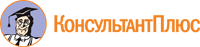 